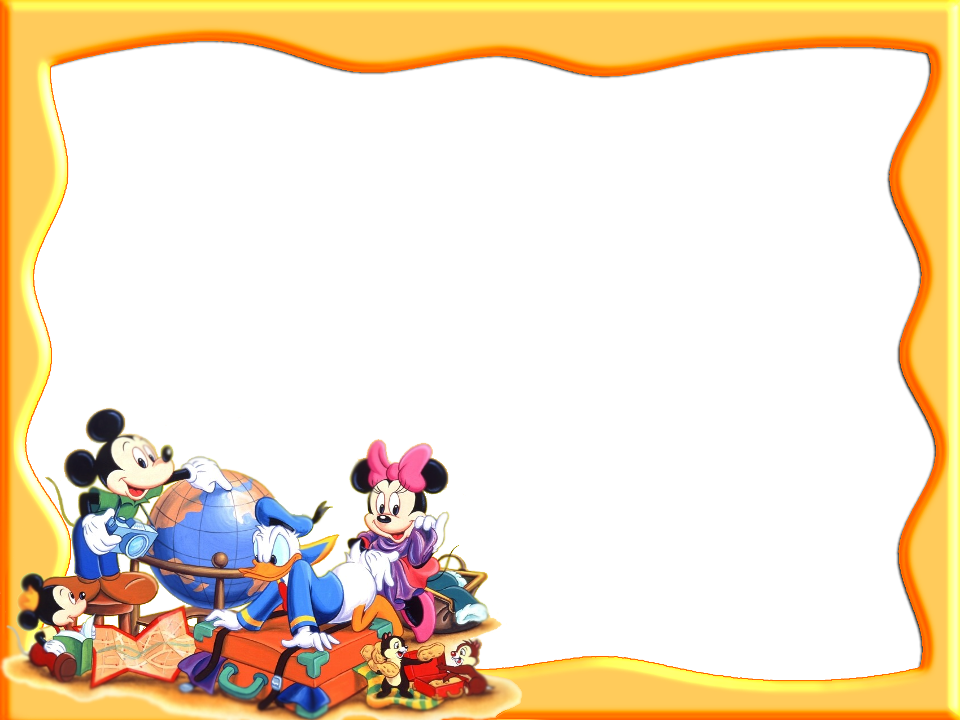 Расписание занятий«Школы будущего первоклассника»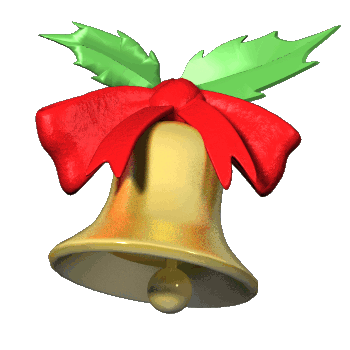 Расписание Звонков«Школы будущего первоклассника»1-е занятие          9.00. - 9.30. 2-е занятие          9.40. - 10.10.    3-е занятие          10.20. - 10.50. 4-е занятие          11.00. - 11.30.Группа «А» Коломеец Татьяна Прокопьевна (кабинет №14)Группа «Б» Аюшева Анастасия Вадимовна (кабинет № 2)№ занятия/группаГруппа «А»Коломеец Татьяна Прокопьевна № 14 (второй  этаж)Группа «Б»Аюшева Анастасия Вадимовнакабинет №2 (первый этаж)1.Обучение грамотеОбучение грамоте2.Развитиемелкой моторикиРазвитиемелкой моторики3.РитмикаМатематика4.Математика Ритмикадевочкимальчики1. Антонова Ангелина1. Андриенко Кирилл2. Беляева Александра2 Бондарев Михаил3. Волосанова Александра3. Волков Александр4. Галеева Виктория4. Гегамян Тигран5. Галушко Алиса5.Духанин Владислав6. Муратова Стефания6. Ильчанинов Арсений7. Перчук Евгения7. Кислицын Никита8. Печерских Варвара8.  Кузнецов Максим9. Пупынина Арина9.Мельников Савелий10. Ракимова Милана10. Филиппов Илья11. Чубыкина Ирина11. Юденко Денис12. Швецова София12.Бурлаченко Алексей13. Эккерт Олеся13. Лобанов Архип14.Стебаева Анастасиядевочкимальчики1.Абдумалимова Милана1.Верхотуров Максим2.Беляева Анастасия2.Гусейинов Константин3.Бондарь Арина3.Глухих Артём4.Буркман Алиса4.Кондратьев Семён5.Дмитриенко Софья5.Ложкин Илья6.Екимова Анастасия6.Малимон Иван7.Комарова Юлия 7.Пилипчук Артемий8.Материкина Инга8. Романов Остап9.Петраш Виталина9. Румянцев Александр10. Расшинина Вероника10. Скорик Игнат11. Руденко София11. Степанюк Тихон12.Тимофеева Диана12. Трухин Станислав13.Федорова Екатерина13.Ширинов Мусанниф14.Чуваткина Марьяна